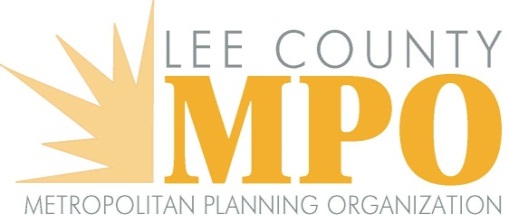 Meeting SummaryMeeting Called to Order – Rick Anglickis, Chairman Roll Call was taken – Calandra, Lee MPO – Quorum present 1.	Public Comments on Items on the Agenda (Rick Anglickis) – No comments from public New Business2.   *Review and Approval of the August 4, 2016 Meeting Summary (Rick Anglickis) 	Rick Anglickis proposed a correction to the meeting summary Item 5, deleting his name as seconding the motion and correcting to show Bev Larson seconded.  The item has been corrected in the Meeting Summary Archive for the August 4th CAC meeting.   	The motion to accept the corrected meeting summary was approved unanimously.   3.	 Discussion and Review of Proposed LRTP Revisions (Don Scott) Don Scott presented Table 6-6: 2040 Cost Feasible Projects: Privately Funded Projects and discussed the Wilson Pigott Bridge replacement funding options as the SR 31 corridor is being analyzed for emerging SIS designation.   It is possible that design could be moved up and extra money from last five years used.  These proposed amendments will come back for a vote at a future meeting.  Don elaborated on the LRTP 2040 and its change in format, stating that all local projects are to be added and it will be fully searchable, include a map, and project costs.  Don recapped the earlier TAC meeting presentation by John DePalma with McMahon Associates regarding the Bonita Beach Road and US 41 intersection project plans.  He discussed possible connector projects for each quadrant of the intersection.  Bonita is coordinating with Collier and Lee but is currently just in the planning stages of this project.  The committee suggested an overpass and different drainage systems to alleviate water on the bike paths/sidewalks.  4.	 Information Item on the Freight Route Submittals (Ron Gogoi)Ron discussed the new transportation act, FAST Act.  He explained that it calls for the establishment of a National Highway Freight Network (NHFN).  This network consists of subsystems including (1) the Primary Highway Freight System; (2) those portions of the Interstate System not part of the primary freight system; (3) Critical Rural Freight Corridors (CRFCs); and (4) Critical Urban Freight Corridors (CUFCs).  Being a part of the NHFN doesn’t have the same federal requirements as the NHS. The national framework is important to us as federal funds are tied to it.  States designate CRFCs in coordination with the MPOs.  Once proposed, they are then submitted to FHWA for review and approval.  FDOT has developed a list of draft CRFCs that Ron presented and there is nothing currently proposed for Lee County (National Highway Freight Network: Florida Draft Critical Urban Freight Corridor Draft Designation List 2016).  Metro to Daniels to I75 is the segment proposed by Lee MPO.  Since first and last mile connectors are encouraged to be included, Ron presented Outbound/Inbound freight maps illustrating the need to include proposed segment.  The total amount for CUFC is 160.2 miles.  There is currently a total of 156.9 miles and the segment Ron proposed is less than 10 miles. Comments are due to the FDOT by September 6th. 5.	 Overview of the Panther Recovery Team Activities (Don Scott)	Don provided a brief PowerPoint presentation on the activities to date for the mission areas of Southwest Florida, Central Florida, and Statewide.  They included the Lee MPO providing crash data to identify hot spots and the adoption of FDOT wildlife crossing guidelines based on information provided by the PRIT.  The current projects include cost surface mapping south of I4.  Some of the upcoming tasks that have been identified by the transportation sub-team of the Panther Recovery Implementation Team (PRIT) included finalizing the cost surface mapping, identifying hot spots, mapping crossings, field trips, and gaining funding.  	The committee discussed bridges, shelving, and underpasses as crossing areas.  They suggested impact fees for those building in higher panther mortality areas.6.	 Update on ongoing MPO Projects (Don)	Don provided updates on current MPO projects and studies that included: TIGER grant Design Build Project – FGCU is in the punch list stage, Colonial is complete, Daniels is underway and a bridge is up.  FHWA visited last month for project review and Broward met Tuesday for guidance with their TIGER project.  84% of contract time has elapsed and 82% of money is spent. Wayfinding group met recently and will meet again September 12th. Cape Coral Bicycle Pedestrian Master Plan – on schedule, computer simulation done, looking at aerial photos for peak time data, developing prioritization and costs Leadership Academy – Johnny will be attending a meeting in Boston for continued training Round-a-bout Study – public involvementSR 82 – Al O’Donnell presented his redesign of the scheduled improvements for bicycle/sidewalk/trials/paths along SR 82  7.  Discuss Potential Agenda Items for the Upcoming Joint Lee/Collier Meetings (Don Scott)	The Committee discussed possible agenda items and locations for the October Joint Lee-Collier MPO meetings. Listed below are the items that have been identified to date: Review of regional map and TRIP priority resolutions for Joint MPO Board approval, Burnt Store Road money Review and approval of the updated Regional Non-motorized Transportation map  SR 82 presentation on different bike path options (Al O’Donnell)  Rail corridor even though it doesn’t go that far into CollierOther Business8.   Public Comments on Items not on the Agenda – No public comments8a.  Board Bios: Chairman Rick Anglickis called on Al O’Donnell, Patti Whitehead, and Marion Briggs and asked them to each give short biographical sketches.  He will call on three more members, at random, in the next meeting to give their biographical information.     9.   LeeTran Report (Don) -  3.3 million passenger trips expected this year, it will be top 5 10.   FDOT Report (D’Juan Harris) - No report 11.   Announcements (Rick Anglickis) – None12.	Topics for next meeting – Joint meeting, see Item 713.	Information and Distribution Items – LeeTran Monthly Passenger Trip Report for July, Route 82 Bike Lanes handout from Al O’Donnell Adjournment	(Rick Anglickis)		*Action Items     +May Require Action-Public participation is solicited without regard to race, color, national origin, age, sex, religion, disability, or family status.  Persons who require special accommodations under the Americans with Disabilities Act or persons who require translation services (free of charge) should contact Mr. Johnny Limbaugh at the Lee MPO at 239-330-2242 or by email at jlimbaugh@leempo.com at least seven (7) days prior to the meeting.  If you are hearing or speech impaired call (800) 955-8770 Voice / (800) 955-8771 TDD.  The MPO’s planning process is conducted in accordance with Title VI of the Civil Rights Act of 1964 and related statutes.  Any person or beneficiary who believes he has been discriminated against because of race, color, religion, sex, age, national origin, disability, or familial status may file a complaint with the Lee County MPO Title VI Coordinator Johnny Limbaugh at (239) 330-2242 or by writing him at P.O. Box 150045, Cape Coral, Florida 33915-0045.